РУКОВОДСТВОпо подготовке Бизнес-планаРедакция 1.0 № ФРП СК-Р(Б/П)-1Ставрополь2017 годПредисловиеРазработано некоммерческой организацией «Фонд развития промышленности Ставропольского края» в соответствии с Постановлением Правительства Ставропольского края от 02 мая 2017 № 186-п                                 «Об утверждении Порядка определения объема и предоставления в 2017 году некоммерческой организации «Фонд развития промышленности Ставропольского края» субсидии в виде имущественного взноса Ставропольского края» за счет средств бюджета Ставропольского края с целью обеспечения ее уставной деятельности».Утверждено Наблюдательным советом некоммерческой организации «Фонд развития промышленности Ставропольского края» (Протокол № 2, вопрос 5.1).Введено в действие с 20.09.2017 Приказом Директора некоммерческой организации «Фонд развития промышленности Ставропольского края» от 20.09.2017 № 22 «О введении в действие Руководства по подготовке Бизнес-плана».Уважаемый Заявитель!Бизнес-план проекта — один из основных документов заявляемого Вами Проекта, документ, дающий развернутое обоснование проекта и возможность всесторонне оценить эффективность принятых решений, планируемых мероприятий, риски инвестиций в проект.Бизнес-план предоставляется Вами на этапе подготовки проекта к комплексной экспертизе.Он адресован большинству экспертов и активно используется последними при формировании выводов и экспертных заключений.Бизнес-план должен:- показать, что продукт или услуга найдут своего потребителя, установить емкость рынка сбыта и перспективы его развития; - оценить затраты, необходимые для изготовления и сбыта продукции, предоставления на рынке работ или услуг;- определить прибыльность будущего производства и показать его эффективность для предприятия (инвестора), для местного, регионального и государственного бюджета.После заключения договора целевого займа Бизнес-план проекта будет являться одним из источников данных о проекте для контроля исполнения проекта со стороны некоммерческой организацией «Фонд развития промышленности Ставропольского края» (Ставропольский фонд развития промышленности, далее - Фонд).Для Вашего удобства и в целях соблюдения Стандартов Фонда мы подготовили настоящее Руководство к формированию содержательной части Бизнес-плана проекта.Наши рекомендации изложены в виде плана и раскрывают основные блоки вопросов, ответы на которые должен содержать бизнес-план проекта.ВАЖНО: При подготовке Бизнес-плана дополнительно рекомендуем Вам обратиться к Рекомендациям по подготовке материалов проекта к научно-технический экспертизе. Данным документом Фонд раскрыл для Заявителей перечень направлений экспертизы проектов. Бизнес-план проекта должен содержать полные и четкие ответы на все группы вопросов, рассматриваемых научно-техническими экспертами.Надеемся, что наши советы будут полезны Вам, а качество материалов проекта будет высоко оценено экспертами.БИЗНЕС-ПЛАНРЕЗЮМЕЦель Проекта.Краткое описание предлагаемого к производству продукта проекта и этапа, на котором находится разработка. Выделение границ Проекта, заявляемых как цель финансирования со стороны Фонда.При условии, что программа финансирования предполагает специальное обоснование (потенциала импортозамещения, экспортного потенциала и др.) - обоснование такого соответствия.Емкость, динамика и перспективы рынка предлагаемого к производству продукта проекта.Краткое описание Заявителя и схемы реализации Проекта.Данные о компетенциях Заявителя и основных соисполнителей в проекте. Персонал, участвующий в Проекте.Общий бюджет Проекта с выделением доли финансирования со стороны Фонда.Схема и сроки участия Фонда в Проекте.ИСТОРИЯ И ТЕКУЩЕЕ СОСТОЯНИЕ ПРОЕКТА, ЕГО РАЗВИТИЕПредыдущие стадии проекта.Основные этапы.Инвесторы.Исполнители.Результаты и права на них.Предлагаемые в Проекте стадии.Цель.Описание общего технического уровня технологии и продукта проекта (аналоги, конкурентные разработки, ключевые отличия, конкурентные преимущества и недостатки продукта проекта).Описание планируемых результатов.о Свойства и технические параметры биомедицинского устройства, сравнение с аналогами, уникальность.о Примерная себестоимость и ее составляющие.о Области применения продукта и преимущества по сравнению с аналогами.Дальнейшее развитие Проекта.Следующие стадии работ, включая выход на рынок.Модель получения дохода от продажи продукта/услуг.Предполагаемый объем продаж.АНАЛИЗ РЫНКА ПРЕДЛАГАЕМОГО К РАЗРАБОТКЕ ПРОДУКТА ПРОЕКТАМировой рынок.Общее описание целевого рынка.Структура и тенденции рынка.Основные продукты - конкуренты.Основные технологии производства.Основные компании - конкуренты на рынке.Тенденции развития рынка и прогноз к концу Проекта.Российский рынок.Общее описание целевого рынка.Структура и тенденции рынка.Основные продукты - конкуренты.Основные технологии производства.Основные компании - конкуренты на рынке.Тенденции развития рынка и прогноз к концу проекта.ОСНОВНЫЕ ЗАДАЧИ ПРОЕКТА И ЭТАПЫОрганизационные задачи.Научно-технические задачи.Основные технические проблемы и задачи.Пути решения, в т.ч. альтернативные. Обоснование предлагаемых научных методов и подходов, технологических основ.Оценка возможности решения научно-технических задач.Оценка сроков решения задач.Выделение и описание НИОКР Проекта, заявленных для финансирования за счет займа со стороны Фонда.Патентно-правовые задачи.Описание текущей ситуации на рынке (ключевые патенты на рынке, основные направления патентования).Имеющиеся патенты (заявки). Авторы, правообладатели.Оценка патентной чистоты предполагаемых разработок. Патенты, использование которых предполагается в ходе реализации Проекта.Охраноспособные решения, создание которых предполагается в ходе реализации Проекта. Распределение прав на создаваемые объекты интеллектуальной собственности.Меры по охране объектов интеллектуальной собственности и информации.Инфраструктурные задачи (обеспечение ресурсами).Доступные ресурсы и инфраструктура. Указание на наличие договоренностей/соглашений с потенциальными производителями, на базе активов которых будет осуществлена организация серийного производства продукта проекта.о Площади, о Сырьевая база.о Лабораторное и аналитическое оборудование, о Производственно-технологическое оборудование, о Другие ресурсы в наличии.Ресурсы, требуемые для реализации Проекта (с обоснованием).о Площади, о Сырьевая база.о Лабораторное и аналитическое оборудование, о Производственно-технологическое оборудование, о Комплектующие.о Другие требуемые нефинансовые ресурсы.Предложения по обеспечению ресурсами. План строительства/ ремонта/ поставокПроизводственные задачи.Производственный план.Обеспечение комплектующими.Обеспечение качества. Описание системы менеджмента качества.Маркетинговая стратегия и задачи.Основные конкурентные преимущества продукта (соотношение цена/ качество).Стратегия развития продаж. Целевые показатели (объемы продаж по годам). Указать на наличие договоренностей/соглашений с потенциальными потребителями.Стратегия продвижения на рынок.Задачи по реализации маркетинговой стратегии.Профиль коммерческих затрат в 5-м периоде реализации Проекта.Кадровые задачи.Существующая управляющая команда (краткие резюме основных менеджеров).Существующая команда разработчиков и ключевых специалистов. Опыт выполнения командой аналогичных работ, результаты данных работ.Структура управления.Необходимые кадровые ресурсы.План набора/обучения.Описание основных этапов Проекта.Календарный и сетевой график реализации Проекта с указанием промежуточных результатов, достигаемых на каждом из этапов по каждой из задач.Взаимосвязь различных задач и результатов их решения.Ключевые точки контроля.Система отчетности и контроля реализации Проекта.Система лицензирования (разрешительных процедур) в отношении технологии, выпуска продукта проекта, иных процедур.Перечень специальных разрешительных процедур, выполнение которых является обязательным в силу специфики проекта или его отдельных этапов,Перечень процедур, необходимых для сертификации продукта проекта,Перечень процедур и планов их выполнения для получения лицензий и разрешений на производство продукта проекта,Нормативная база (перечень действующих нормативных актив, регулирующих деятельность в отрасли в части лицензирования, получения разрешений).ФИНАНСОВЫЙ ПЛАНПринятые исходные данные.План производства/сбыта, динамика по годам за 5-летний период реализации Проекта;Профиль цен на товары/услуги, динамика по годам за 5-летний период реализации Проекта;Профиль производственных затрат, динамика по годам за 5-летний период реализации Проекта;Профиль инвестиционных затрат по годам. Бюджет Проекта (финансовый план)прогноз отчета о прибылях и убытках;прогноз отчета о движении денежных средств;баланс (или расчет основных балансовых показателей)бюджет капитальных вложений;дополнительные вспомогательные формыЭкономические показатели Проекта:срок окупаемости Проекта;NPV при ставке дисконтирования 11% за 5-летний период реализации Проекта;IRR за 5-летний период реализации Проекта;профиль налоговых отчислений за 5-летний период реализации Проекта;прочие дополнительные показатели, в зависимости от специфики Проекта.Финансирование Проекта:график финансирования Проекта, включая заем со стороны Фонда;предполагаемые источники финансирования и их стоимость;график возврата займа Фонда и иных возвращаемых инвестиций.Резюме по финансовому разделу Проекта.ОЦЕНКА РИСКОВ И УПРАВЛЕНИЕ РИСКАМИНаучно-технические риски.Риски производства и технологии.Рыночные риски.Операционные риски.Финансовые риски.Прочие риски, в том числе оценка экологической безопасности реализации Проекта.УСЛОВИЯ УЧАСТИЯ ФОНДАСхема участия.Сроки и объемы финансирования.Уважаемый Заявитель!Если у Вас возникли вопросы, их можно задать:специалистам консультационного центра Фонда, чьи данные Вы всегда можете найти на сайте Фонда,специалисту, сопровождающему экспресс-оценку или процесс подготовки проекта для комплексной экспертизы,Менеджеру проекта на этапе комплексной экспертизы и подготовки к Экспертному совету.Некоммерческая организация «Фонд развития промышленности Ставропольского края», 355044, г.Ставрополь, пр-т Кулакова, 18, тел./факс(8652)24-58-31, www.FRP-stavregion.ru, FRP@stavregion.ru.________________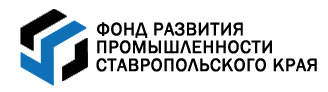 УТВЕРЖДЕНЫРешением заседания Наблюдательного совета некоммерческой организации «Фонд развития промышленности Ставропольского края»(Протокол заседания Наблюдательного совета некоммерческой организации «Фонд развития промышленности Ставропольского края» № 2 от 31 августа 2017 г., вопрос 5.1) Введены в действие приказом некоммерческой организации «Фонд развития промышленности Ставропольского края» от 20.09.2017 г. № 22